TP maquillage : grimage « halloween »Bonjour mesdemoiselles, comme il était convenu cette semaine je vais vous demander de réaliser un grimage d’halloween.J’espère que vous allez bien ainsi que vos proches. Soyez courageuses et prudentes.Afin de rester dans le thème de la saison, je vous demande de réaliser un grimage d’halloween. Pourquoi pas organiser une petite soirée d’horreur avec votre bulle bien sûr (un peu de légèreté et d’amusement dans cette période perturbante)Voici un travail à réaliser sur une feuille ou sur un visage si vous avez des produits adéquats (pas besoin de faire des achats).Consignes :Effectuer une recherche (internet) d’un maquillage d’halloween.À l’aide du modèle ci-joint ou d’un dessin de visage que vous aurez réalisé ou encore sur un visage, je vous demande de réaliser un grimage.Pour cela vous pouvez utiliser tout ce que vous voulez comme matériaux (crayons, marqueurs, peintures, paillettes, tissus, maquillage traditionnel ou aqua si vous en avez).Veillez au soin de votre travail.Envoyer votre réalisation (le dessin ou la photo de votre grimage, ainsi que l’image du modèle dont vous vous êtes inspirée) avec nom, prénom, classe  par courriel à l’adresse : pesthetique@hotmail.com pour le lundi 01novembre  à 12h00’ au plus tard.Nommer le fichier avec votre section - nom - professeur destinataire (exemple :  - Laurie Adams - Madame Pastor)Bon travail, amusez-vous bien !Madame Pastor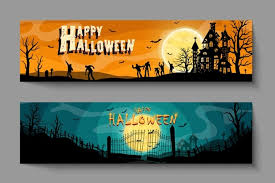 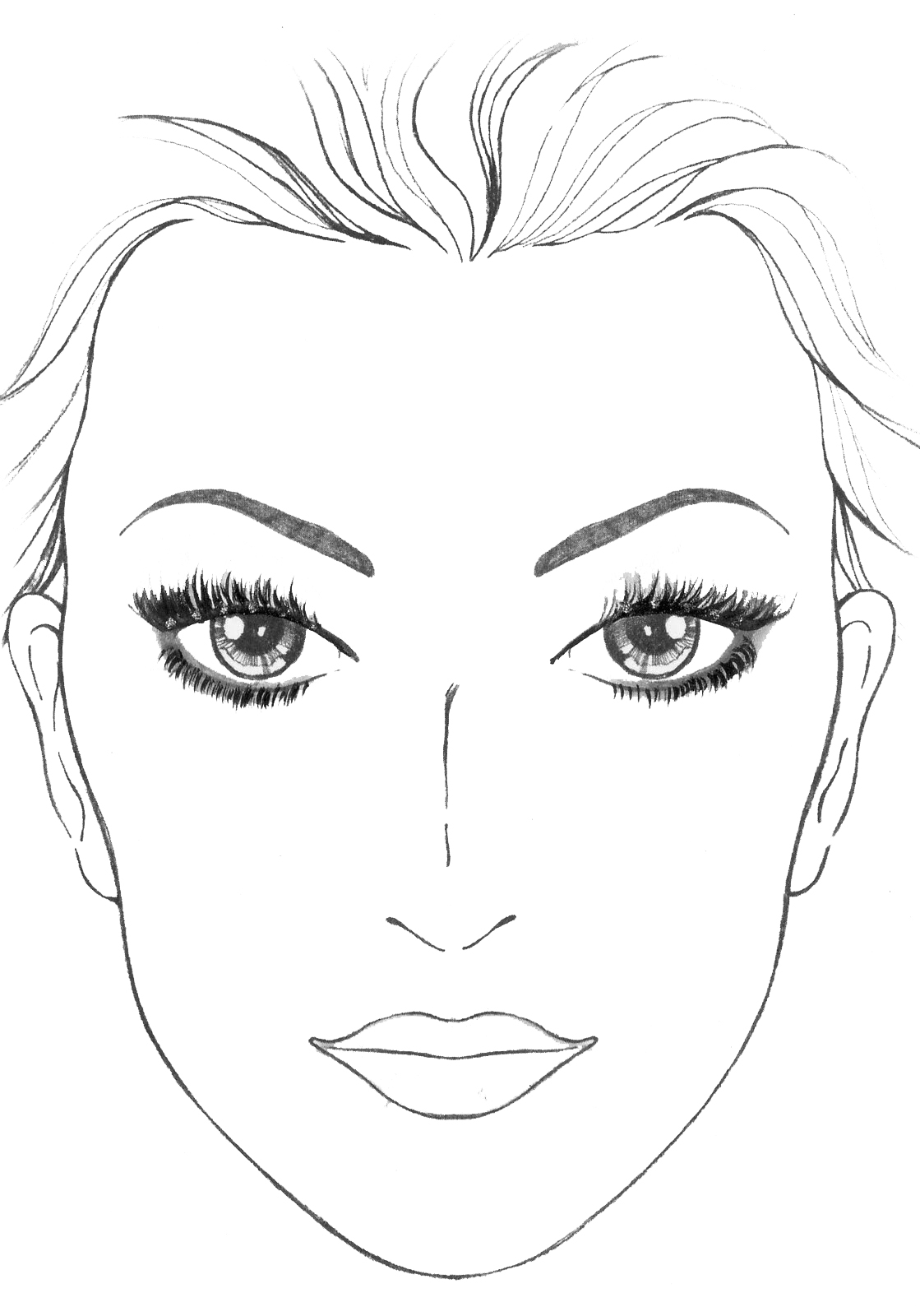 